Name:	Master #l&Date:                                               Directions:Leaf Classification Exercise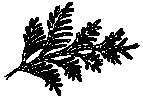 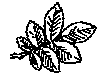 Beside each leaf picture record	1. type of leafshape of leaf or needlemargin type or arrangement of needlesWrite N/A (not applicable) on the line if necessary.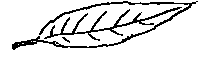 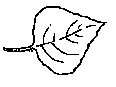 Master #l& cont'd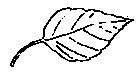 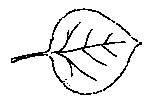 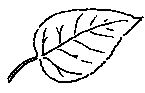 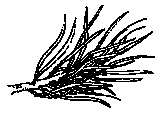 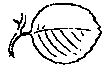 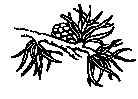 A. WillowB.  Plains Cottonwood1.1.2.2.3.3.C.  Western Red CedarD.  Wild Rose1.   	1.  	2.   	2.  	3.   	3.  	E. Box ElderF. Aspen Poplar1.   	1.  	2.   	2.  	3.   	3.  	G.  Balsam PoplarH.  Lodgepole Pine1.   	1.2.   	2.  	3.   	3.  	I.  SaskatoonJ. Tamarack - Larch1.   	1.  	2.   	2.  	3.   	3.  	